16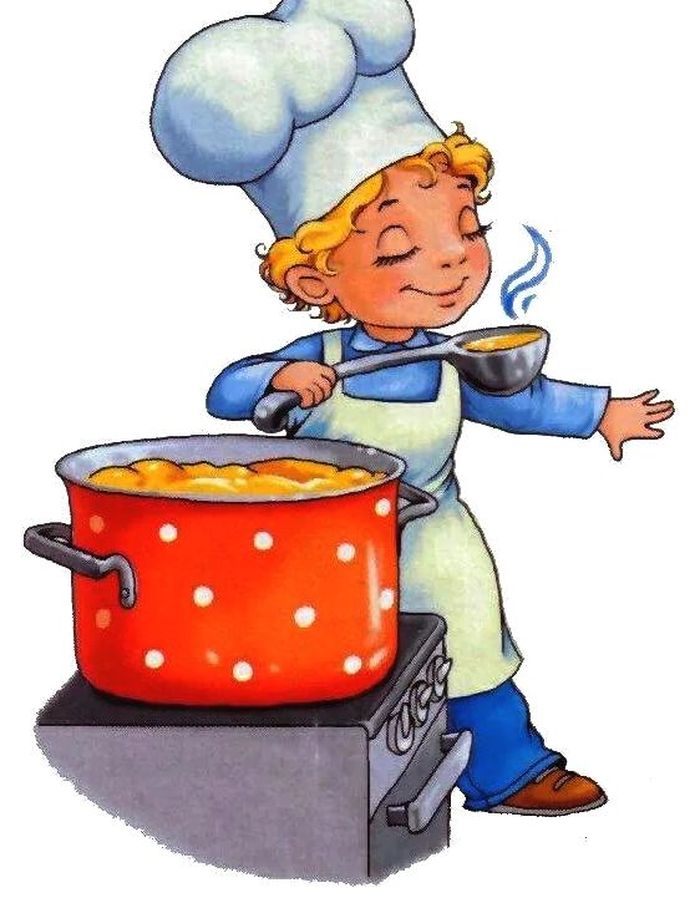 Меню 1 марта  202228выход  фактическийкалорийностьСтоимость блюдаЗАВТРАККаша гречневая рассыпчатая200гр25713,51Котлеты соус томатный120гр16128,98Огурцы соленые50гр1110,04Хлеб45гр702,15Чай с сахаром200гр411,35Обед:Суп картофельный с макаронными ,тушенкой250гр12718,44Хлеб 45гр702,24Сок200гр9211,0282987,73